Down1. The animal tribe was holding an ______ for their chief. 3. Lion King and Crocodile Head are the two ______ of the election.4. Walala was impressed by Lion King’s speech and decided to ______ for him. 7. We should support a ______ election based on real capabilities. 廉政公署德育電子故事書《選舉小風波》姓名: __________________________      班別:  _______________ (           )        日期:__________________找對錯以下哪些是同學做得對的事情? 哪些是破壞廉潔選舉的行為? 做得對的，請在空格內填上「」，做得不對的，請填上「」。找字遊戲Down1. The animal tribe was holding an ______ for their chief. 3. Lion King and Crocodile Head are the two ______ of the election.4. Walala was impressed by Lion King’s speech and decided to ______ for him. 7. We should support a ______ election based on real capabilities. 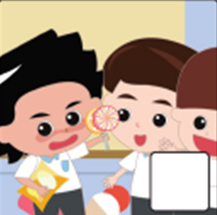 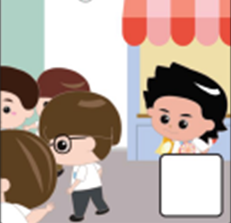 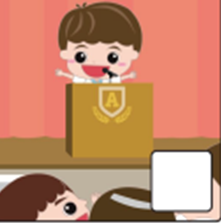 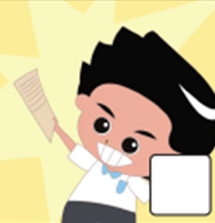 子揚請同學吃零食，要同學選他做班長。同學知道子揚請吃零食是為了換取選票，都紛紛拒絕。同學投票給有才能和服務精神的熙熙，選他做班長。子揚在演辭中誇說自己為班做了很多事，希望同學投票給他，但其實他並沒有做過。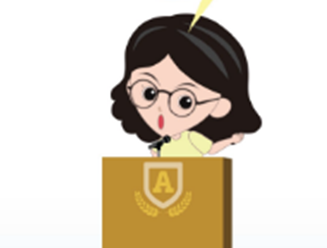 你能從以下找到「公平」兩個字嗎？請把它們圈出來 (提示：共有五個)。